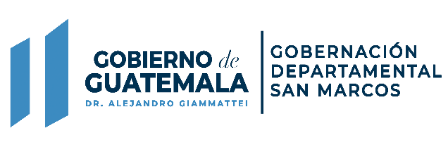 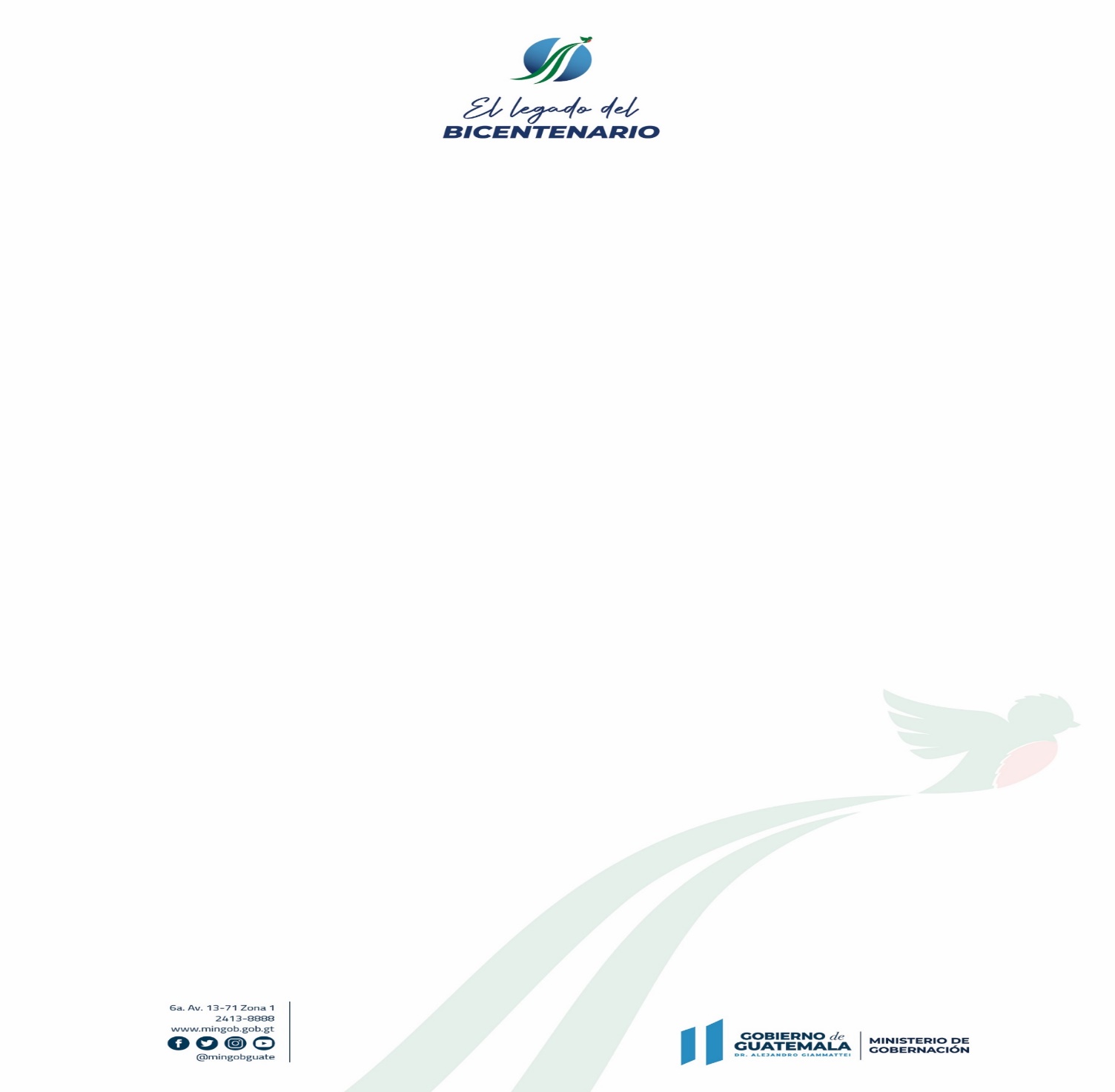 ENTIDAD: 					Gobernación Departamental de San MarcosDIRECCION:  				10ª. Calle 8-54, Zona 1. San Marcos.HORARIO DE ATENCION:		Normal 8:00 am a 16:00 pm Durante Estado de Emergencia 7:00 am a 15:00 pmTELEFONO:					77908900-77601523GOBERNADOR:				Luis Carlos Velásquez Bravo		ENCARGADO DE ACTUALIZACIÓN:	Ingrid Marisol Escobar y Escobar FECHA DE ACTUALIZACIÓN:		31 de marzo 2021CORRESPONDE AL MES DE:		MARZO 2021En esta Gobernación no se  aplican los criterios del inciso 11 del Artículo 10 información pública de oficio contenido en el capítulos segundo, sobre contrataciones de bienes y servicios que son utilizados por los sujetos obligados; ya que la contratación de estos servicios están en los numerales 19 y 22 del artículo 10 de la Ley de Acceso a la Información. 